Межрегиональная викторина по зоологии «Забавные, умные и необыкновенные»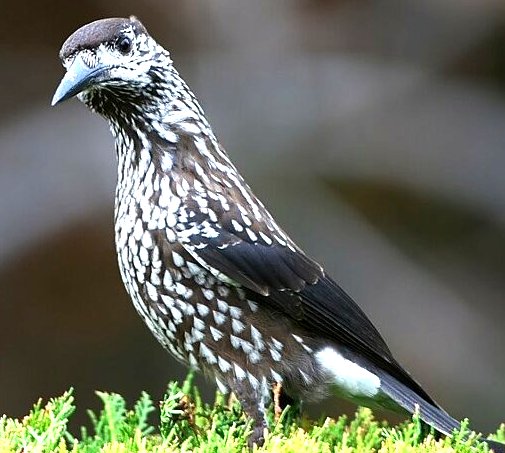 для воспитанников 5-7 летВикторина состоит из 40 заданий. Максимальное количество баллов - 100 баллов.Часть 1.А. Задания  «Назови пару» Проверяется умение правильно называть пары животных по типу «мама – ребенок»). Лиса – лисенок Собака – щенок Курица – цыпленок Свинья – поросенок Кошка – котенокКорова - теленокКоза – козленокБ. Задания «Сказочные животные»В кого превратился великан – людоед? Какое животное продавал старик на рынке в сказке С.В. Михалкова?Кто нес Машу в корзине? Кто ходил за молоком? Кто съел колобка? Как звали собаку в сказке «Репка»? Кто разбил золотое яйцо? В. Задания «Вопрос – ответ» Г. Задания «Ребусы по зоологии»1. 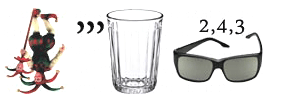 2. 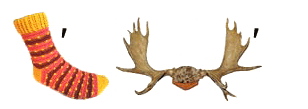 3. 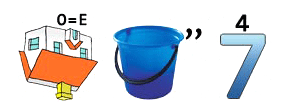 4. 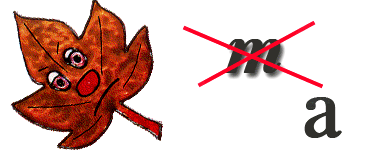 5. 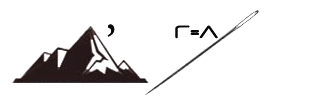 6. 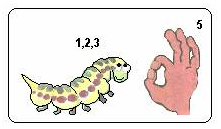 7. 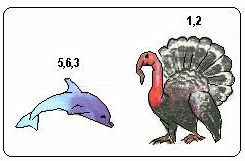 8. 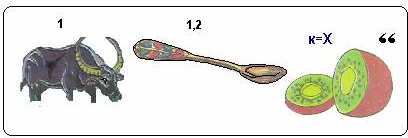 9. 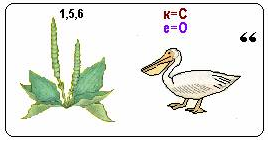 Часть 2.Творческое задание. Нарисовать и подписать рисунок «Животное обитающие в Томской области».ФИО участника викторины, возрастВопросФотографияОтветКакая птица самая большая в мире? 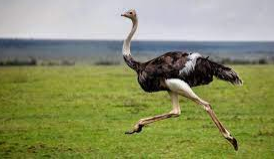 Сапоги со шпорами, хвост с узорами…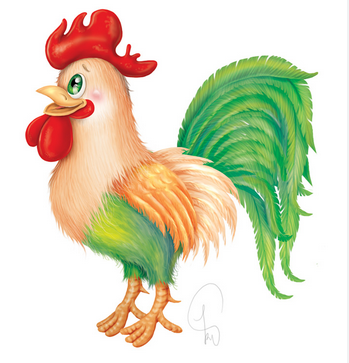 Кто собирает яблоки спиной? 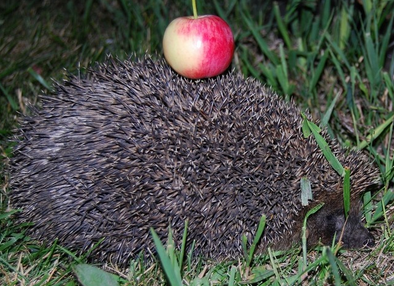 Какое животное наиболее схоже с человеком? 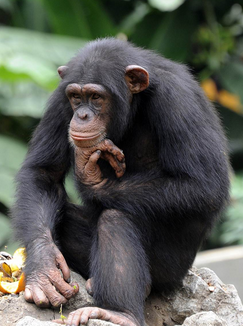 Кто царь зверей? 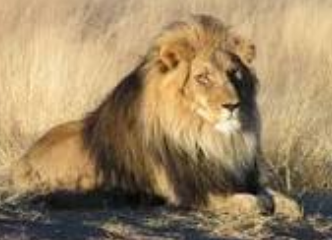 У какого животного есть сумка для детей? 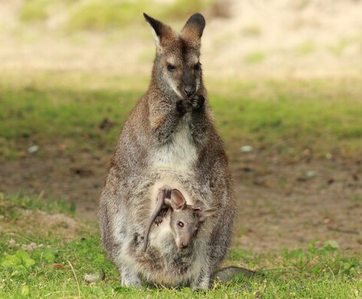 Какое дикое животное охотится за курами? 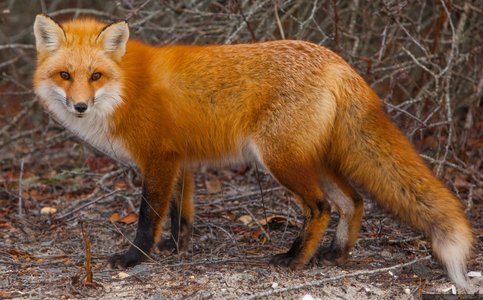 У какого животного есть рог на морде? 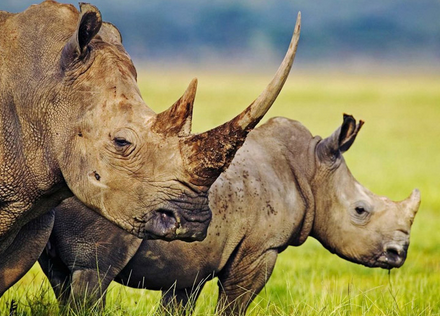 Кто такая белобока? 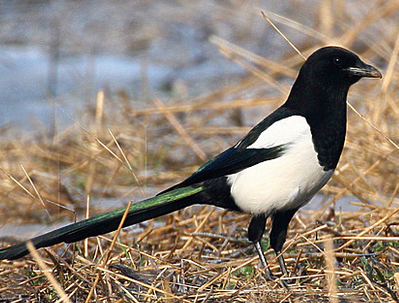 Какая птица не умеет летать? 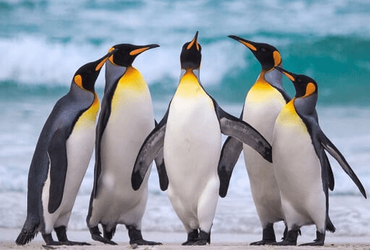 Кто является лесным доктором? 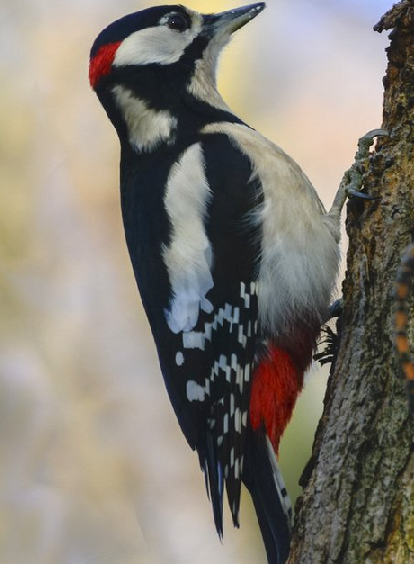 «Сколько раз голос подаст – столько и жить осталось». Кто это? 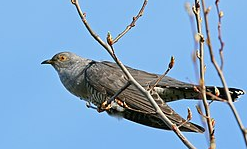 Какой птицей раньше передавали письма? 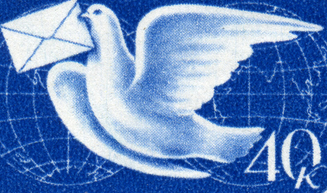 Про какого попугая есть мультфильм? 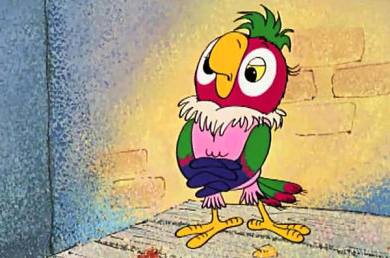 Какую птицу спасла Дюймовочка? 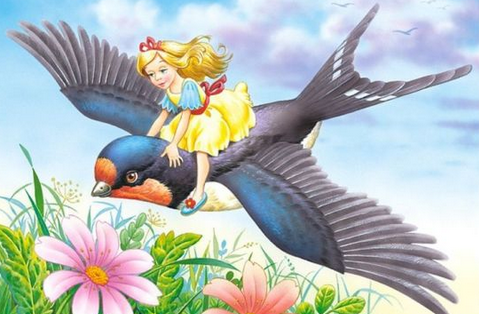 16. Какая порода была у Артемона? 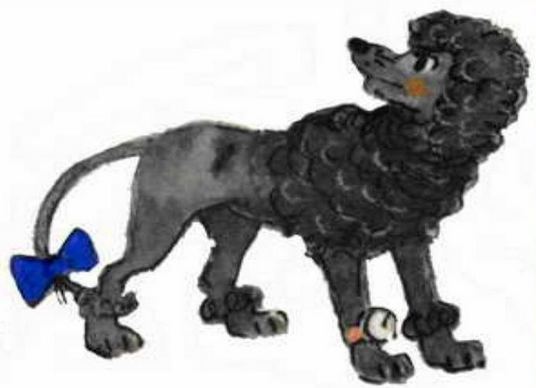 